      中華福音神學院‧教牧博士科     課程簡介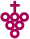 課 程 名 稱    廿一世紀牧養與領導實務(4學分)    廿一世紀牧養與領導實務(4學分)上 課 日 期2020年元月7-10日(週二至週五)2020年元月7-10日(週二至週五)課程簡介課程簡介課程簡介本課程由五位長期牧會的牧者探討多個領導與牧養議题，包括自我形象與領導，擁抱改變與抵擋改變，領導力提升的關鍵，領袖建立團隊，領袖帶領方向，領袖影響生命，21世纪傳道人在知識份子中的教牧形像，牧者如何安排講道，盼望協助牧者們能够面對新的世代有新的形象，領導丶牧養教會，走出新方向，協助牧者在新的世代走出不同的教牧風格，面對新世代的羊群也能夠有果效地供應神的話語。本課程由五位長期牧會的牧者探討多個領導與牧養議题，包括自我形象與領導，擁抱改變與抵擋改變，領導力提升的關鍵，領袖建立團隊，領袖帶領方向，領袖影響生命，21世纪傳道人在知識份子中的教牧形像，牧者如何安排講道，盼望協助牧者們能够面對新的世代有新的形象，領導丶牧養教會，走出新方向，協助牧者在新的世代走出不同的教牧風格，面對新世代的羊群也能夠有果效地供應神的話語。本課程由五位長期牧會的牧者探討多個領導與牧養議题，包括自我形象與領導，擁抱改變與抵擋改變，領導力提升的關鍵，領袖建立團隊，領袖帶領方向，領袖影響生命，21世纪傳道人在知識份子中的教牧形像，牧者如何安排講道，盼望協助牧者們能够面對新的世代有新的形象，領導丶牧養教會，走出新方向，協助牧者在新的世代走出不同的教牧風格，面對新世代的羊群也能夠有果效地供應神的話語。授課教師簡介授課教師簡介授課教師簡介寇紹恩牧師台北基督之家教會牧師曾任《國度復興報》社長、好消息衛星電視台節目總監張振華牧師江子翠行道會主任牧師中華福音神學院 聖經碩士莊育銘牧師淡江教會主任牧師中華福音神學院 道學碩士寇紹恩牧師台北基督之家教會牧師曾任《國度復興報》社長、好消息衛星電視台節目總監張振華牧師江子翠行道會主任牧師中華福音神學院 聖經碩士莊育銘牧師淡江教會主任牧師中華福音神學院 道學碩士吳榮滁牧師台北浸信會懷恩堂主任牧師美國威敏斯特Westminster神學院哲學博士張復民牧師板橋福音堂主任牧師台灣信義會副監督及牧師團主席多年芝加哥三一神學院教牧博士課程要求課程要求課程要求課前作業：(2020年元月6日前繳交)讀完指定閱讀1200頁並且寫下您的心得丶反省與收獲A4，4～6頁，約2500～4000字。課後報告：(2020年5月30日前繳交) 按本課程探討的議題，選出二到三個切身的個案或是您正在面對的挑戰做一些分析丶檢討或是未來計劃，A4紙6～8頁。約3500～5000字。課前作業：(2020年元月6日前繳交)讀完指定閱讀1200頁並且寫下您的心得丶反省與收獲A4，4～6頁，約2500～4000字。課後報告：(2020年5月30日前繳交) 按本課程探討的議題，選出二到三個切身的個案或是您正在面對的挑戰做一些分析丶檢討或是未來計劃，A4紙6～8頁。約3500～5000字。課前作業：(2020年元月6日前繳交)讀完指定閱讀1200頁並且寫下您的心得丶反省與收獲A4，4～6頁，約2500～4000字。課後報告：(2020年5月30日前繳交) 按本課程探討的議題，選出二到三個切身的個案或是您正在面對的挑戰做一些分析丶檢討或是未來計劃，A4紙6～8頁。約3500～5000字。指定閱讀書目或文獻指定閱讀書目或文獻指定閱讀書目或文獻韓第(Charles Handy)著/周旭華譯。《覺醒的年代：解讀弔詭新未來》。台北：天下遠見，1995.（352頁）提摩太.凱勒(Timothy Keller)著/何明珠譯。《21世紀教會成長學》。新北：校園。2018.（706頁)倪柝聲著。《主工人的性格》。台北：臺灣福音書房。1992.（209頁）雪爾頓著 (Charles M.Sheldon)  /黃瑞蔚譯。《跟隨祂的腳蹤行》。台北：校園。1975. （328頁）韓第(Charles Handy)著/周旭華譯。《覺醒的年代：解讀弔詭新未來》。台北：天下遠見，1995.（352頁）提摩太.凱勒(Timothy Keller)著/何明珠譯。《21世紀教會成長學》。新北：校園。2018.（706頁)倪柝聲著。《主工人的性格》。台北：臺灣福音書房。1992.（209頁）雪爾頓著 (Charles M.Sheldon)  /黃瑞蔚譯。《跟隨祂的腳蹤行》。台北：校園。1975. （328頁）韓第(Charles Handy)著/周旭華譯。《覺醒的年代：解讀弔詭新未來》。台北：天下遠見，1995.（352頁）提摩太.凱勒(Timothy Keller)著/何明珠譯。《21世紀教會成長學》。新北：校園。2018.（706頁)倪柝聲著。《主工人的性格》。台北：臺灣福音書房。1992.（209頁）雪爾頓著 (Charles M.Sheldon)  /黃瑞蔚譯。《跟隨祂的腳蹤行》。台北：校園。1975. （328頁）其他參考書目其他參考書目其他參考書目　　將會陸續補充之　　將會陸續補充之　　將會陸續補充之